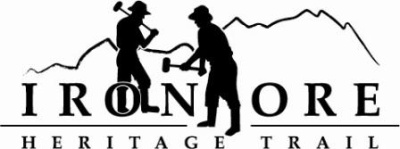 337 W. Washington Street
Marquette, MI 49855
906-235-2923 fax 906-228-3642
ironoreheritage@gmail.comIRON ORE HERITAGE RECREATION AUTHORITYWEDNESDAY, JULY 23, 2014, 4:30 PMCOUNTRY INN AND SUITESDRAFT AGENDAROLL CALL
PUBLIC COMMENT ( Agenda Items – Limit to three minutes)  
CONSENT AGENDAApproval of Board Meeting Minutes of June 25 2014June Financials and July Bills to be PaidAPPROVAL OF AGENDA OLD BUSINESS Phase IV – Tilden/RepublicATV Trail PlansAdopt a Mile PolicyMaintenance and Installations
a.  Vandenboom/492/Northwoods Road
b. Chocolay Bridges
c.  Trail Maintenanced.  Kiosk and panel installationse.  Directional signage installationsNEW BUSINESS
A.	Change of August meeting dateC.  Non-motorized trail workshop agendaD.	Audit 2011, 2012, 2013E.   September tour with Travel Writer E.   October pre-MML Conference workshopF.  Michigan Council for Arts and Cultural Affairs GrantG.  Event Permits
ADMINISTRATOR REPORT
BOARD COMMENT 
PUBLIC  COMMENT
ADJOURNMENT 

NEXT MEETING DATE:  TBD, COUNTRY INN AND SUITES